Climate Action Network Japan団体参加申込書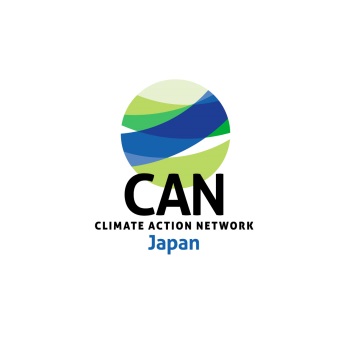 　　　　記入日　　　　年　　　　　月　　　　　日／記入者　　　　　　　　　　　　　　　　以下に☑をしてください。当団体は、　　　□CAN-Japanのミッション・目的に賛同します。□情報取り扱いのルールを遵守します。□CAN-Japanの会則に同意します。CAN-Japanへの新規参加を推薦する団体・推薦者」送り先：kyoto@kikonet.org　または　075-254-1012（FAX）受付後、5日以内（土日祝日除く）に事務局より受付完了のご連絡をいたしますが、CAN-Japanでの検討・承認ののち、会費のご入金をもってご入会となりますのでご承知おきください。（フリガナ）　団体名（　　　　　　　　　　　　　　　　　　　　　　　　　　　　　　　　　　　　　　　　　　　　　　　　）（　　　　　　　　　　　　　　　　　　　　　　　　　　　　　　　　　　　　　　　　　　　　　　　　）（　　　　　　　　　　　　　　　　　　　　　　　　　　　　　　　　　　　　　　　　　　　　　　　　）法人格の種類※任意団体の場合は、行政機関・営利組織でないことを説明してください。※任意団体の場合は、行政機関・営利組織でないことを説明してください。※任意団体の場合は、行政機関・営利組織でないことを説明してください。主な活動内容（フリガナ）代表者名（　　　　　　　　　　　　　　　　　　　　　　）　　　　役職住所〒〒〒TELFAXウェブサイト連絡担当者　連絡担当者　連絡担当者　連絡担当者　(フリガナ)氏名役職E-mail 連絡先が上記と異なる場合にご記入ください 連絡先が上記と異なる場合にご記入ください 連絡先が上記と異なる場合にご記入ください 連絡先が上記と異なる場合にご記入ください住所〒〒〒TELFAX団体名推薦者氏名団体名推薦者氏名